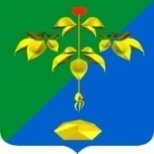 АДМИНИСТРАЦИЯ ПАРТИЗАНСКОГО ГОРОДСКОГО ОКРУГА  ПРИМОРСКОГО КРАЯП О С Т А Н О В Л Е Н И Е 05 апреля 2021 г.                                                                                        № 503-паВ целях решения вопросов  местного значения Партизанского городского округа, установленных  пунктом 6 части 1 статьи 16 Федерального закона от 06 октября 2003 года № 131 – ФЗ «Об  общих принципах  организации местного самоуправления в Российской Федерации»,  на  основании статей 29, 32  Устава Партизанского  городского округа, администрация Партизанского городского округаПОСТАНОВЛЯЕТ: Утвердить прилагаемые показатели средней рыночной стоимости одного квадратного метра общей площади благоустроенного жилья на территории Партизанского городского округа Приморского края по состоянию на II квартал 2021 года.Настоящее постановление подлежит размещению на официальном сайте администрации Партизанского городского округа в сети «Интернет», опубликованию в газете «Вести» и вступает в силу после официального опубликования (обнародования).  Контроль за исполнением настоящего постановления возложить на первого заместителя главы администрации Партизанского городского округа М.Ю. Селютина.     Глава городского округа		                                                  О.А. Бондарев Об утверждении показателей средней рыночной стоимостиодного квадратного метра общей площади благоустроенного жилья на территории Партизанского городского округа Приморского края по состоянию на II квартал 2021 года